Зразок оформлення заявки на участь у міжнароднійнауково-практичній конференціїЗразокоформлення тез для публікації в збірнику матеріалів конференції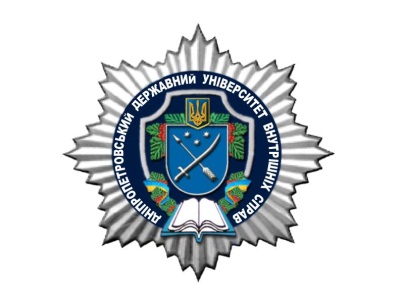 Петренко Андрій Олексійович,професор кафедри економічної та інформаційної безпеки Дніпропетровського державного університету внутрішніх справ, доктор технічних наук, професордержавна політика забезпечення національної безпеки: міжнародний та вітчизняний виміриДержавна політика забезпечення національної безпеки в сучасних реаліях загострення агресії має бути виваженою та спрямованою на досягнення стратегічних цілей розвитку країни …  Перелік використаних джерелДСТУ 8302:2015 «Інформація та документація Бібліографічне посилання». Київ, 2016. 16 с. (Інформація та документація)Євтушенко М.Ю., Хижняк М.І. Методологія та організація наукових досліджень : навч. посіб. Київ : ЦУЛ, 2019. 350 с. 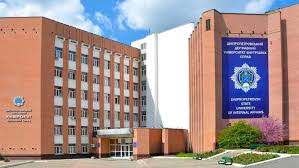 ДНІПРОПЕТРОВСЬКИЙ ДЕРЖАВНИЙ УНІВЕРСИТЕТ ВНУТРІШНІХ СПРАВVI МІЖНАРОДНА НАУКОВО-ПРАКТИЧНАКОНФЕРЕНЦІЯ«Міжнародна та національна безпека: теоретичні і прикладні аспекти»До 56-ї річниці з дня заснування Дніпропетровського державного університету внутрішніх справ11 березня 2022 рокум. ДніпроІнформаційне повідомленняКонференція присвячена 56-й річниці              з Дня заснування Дніпропетровського державного університету внутрішніх  справ.Головною метою конференції є створення професійного майданчику для відкритого діалогу, обміну думками, актуальною інформацією та практичним досвідом щодо забезпечення національної безпеки в умовах сучасних глобалізаційних викликів. Захід покликаний об’єднати всі зацікавлені сторони, щоб поділитися перспективними розробками, моделями та технологіями, ідеями та передовими методами підвищення рівня національної та міжнародної безпеки.  У конференції братимуть участь представники міжнародних організацій, органів державної влади, судових та правоохоронних органів, зарубіжних та вітчизняних наукових установ, експертного середовища та громадських об’єднань, освітянської спільноти України та світу.Конференція проводиться у дистанційному форматі з використанням платформи Zoom.Ідентифікатор та пароль конференції буде надіслано учасникам на електронну адресу.Початок конференції: 10:00.Тематичні напрями конференціїАктуальні проблеми міжнародної та національної безпеки в контексті філософії, філології, соціології, політології та економічної теорії.Теоретичні, загальноправові та конституційно-правові аспекти забезпечення міжнародної та національної безпеки.Лінгвістичний аспект формування безпекового середовища особистості суспільства й держави.Запобігання і нейтралізація загроз національним інтересам у галузі правоохоронної діяльності, прикордонної діяльності та оборони.Фінансово-економічна та інформаційна безпека в умовах діджиталізації. Державне управління у галузі національної безпеки.Превентивна діяльність та безпекові ініціативи поліції у національному та міжнародному вимірах. Адміністративно-правове забезпечення публічної безпеки та порядку.Актуальні проблеми міжнародної та національної безпеки в контексті доктрин кримінального права, кримінології, криміналістики та кримінально-процесуального права.Воєнно-політичні аспекти пост біполярних міжнародних відносин.Приватно-правові відносини у контексті захисту прав людини: глобальні тенденції та перспективи розвитку.Для участі в науковому заході необхідно подати заявку на участь та тези доповідей                                          до 25 лютого 2022 року включноУЧАСТЬ У КОНФЕРЕНЦІЇ БЕЗКОШТОВНАВимоги до оформлення матеріалів Оргкомітет конференції приймає тези доповідей обсягом до 5 сторінок (українською, англійською мовами), набрані у текстовому редакторі Microsoft Word, шрифт Times New Roman, кегль 14, інтервал 1, усі поля – 20 мм, абзац – 12,5 мм. Матеріали (тези та заявка на участь) на конференцію надсилаються електронною поштою на e-mail: rvv_vonr@dduvs.in.ua з поміткою «На конференцію 11.03.2022». Оргкомітет залишає за собою право відхиляти матеріали, які не відповідають тематиці, напрямам та науковому рівню конференції, редакційно-технічним вимогам, а також направлені з порушенням терміну подання.КонтактиЕлектронна адреса: rvv_vonr@dduvs.in.uaКонтактний телефон: +38(096) 398 93 90 (МОЖЕЧУК Люся Василівна, т.в.о. начальника відділу організації наукової роботи, доктор філософії) +38(096) 388 25 11 (ФІСУНЕНКО Надія Олександрівна, старший науковий співробітник відділу організації наукової роботи, кандидат економічних наук)ПрізвищеПрізвищеПрізвищеПрізвищеІм’яПо батьковіПо батьковіПо батьковіПо батьковіПо батьковіПосадаПосадаПосадаМісце роботиМісце роботиМісце роботиМісце роботиМісце роботиМісце роботиНауковий ступіньНауковий ступіньНауковий ступіньНауковий ступіньНауковий ступіньНауковий ступіньНауковий ступіньНауковий ступіньНауковий ступіньВчене званняВчене званняВчене званняВчене званняВчене званняВчене званняКонтактний телефонКонтактний телефонКонтактний телефонКонтактний телефонКонтактний телефонКонтактний телефонКонтактний телефонКонтактний телефонКонтактний телефонКонтактний телефонПлануюПлануювиступ/надіслати тількивиступ/надіслати тількивиступ/надіслати тількивиступ/надіслати тількивиступ/надіслати тількивиступ/надіслати тількивиступ/надіслати тількивиступ/надіслати тількивиступ/надіслати тількитези-доповідейтези-доповідейтези-доповідейтези-доповідейтези-доповідейтези-доповідейтези-доповідейтези-доповідейтези-доповідейтези-доповідейтези-доповідей(необхідне підкреслити)(необхідне підкреслити)(необхідне підкреслити)(необхідне підкреслити)(необхідне підкреслити)(необхідне підкреслити)(необхідне підкреслити)(необхідне підкреслити)(необхідне підкреслити)(необхідне підкреслити)(необхідне підкреслити)E-mailE-mailПоштова адресаПоштова адресаПоштова адресаПоштова адресаПоштова адресаПоштова адресаПоштова адресаПоштова адресаТематичний напрямТематичний напрямТематичний напрямТематичний напрямТематичний напрямТематичний напрямТематичний напрямТематичний напрямТематичний напрямТематичний напрямТема доповідіТема доповідіТема доповідіТема доповідіТема доповідіТема доповідіТема доповіді